8.8.2021ČESKÝ POHÁR – 31. ročník – II. stupeňZPRÁVA č. 2 k ČP 20211.  II. stupeň 31. ročníku ČP – muži   1. kolo - muži 1.1.  1. větev (vylučovací)1. kolo – sobota 11.9.2021, začátek 10.30 hodinutkání	pořadatel	hosté                   .         č. 	 1	KOC Sušice		-	Sokol Hluboká n.Vl. 	 2	Sokol Horažďovice	-	SKUŘ Plzeň B	 3	Sokol Horní Jiřetín	-	TTC Litvínov	 4	TTC Duchcov 	-	Lokomotiva Česká Lípa	 5	Sokol Stěžery B	-	Sokol Kosmonosy		 6	TJ Fryšták		-	TŽ Třinec	 7	Sokol Jestřebí		-	Sokol Štíty	 8	Sokol Ondratice B	-	AMON Kunovice	zač. 8.30	 9	TJ Fryšták		-	Dragon Vyškov1.2.  2. větev (skupinová) 1. kolo – sobota 11.9.2021Skupina A pořadatel	TTC Elizza Praha – Rochowanski Pavel, tel. 606 631 802, e-mail prochowanski@kpmg.cz místo konání	Bradlova 1386/21, Praha 4 – míčky Joola Prime 40+, plast, bíléúčastníci	TTC Brandýs n.L., Sokol Polná, Elizza Praha D, čas.pořad	prezentace do 9.45, družstvo Sokol Polná do 13.15 hodin	1. kolo	10.00	TTC Brandýs n.L. – Elizza Praha D	2. kolo	13.30	Sokol Polná – TTC Brandýs n.L.	3. kolo	15.30	Elizza Praha D – Sokol PolnáSkupina B pořadatel	SF SKK El Niňo Praha – Kaucký Petr, tel. 603 458 643, e-mail petrkaucky@seznam.cz místo konání	Stadion mládeže, Na Kotlářce 1, Praha 6 – míčky Tibhar 40+ syntt ng, plast, bíléúčastníci	STC Slaný, Baník Březenecká Chomutov A, SF SKK El Niňo Praha D čas.pořad	prezentace do 9.45, družstvo Baník Březenecká Chomutov A do 13.15 hodin	1. kolo	10.00	STC Slaný – SF SKK El Niňo Praha D	2. kolo	13.30		Baník Bř. Chomutov A – STC Slaný	3. kolo	15.30	SF SKK El Niňo Praha D – Baník Bř. Chomutov	Skupina C pořadatel	Sokol Lány – Moravec Milan, tel. 603 417 627, e-mail milan.moravec@kartonie.cz  místo konání	Masarykovo nám. 217, Lány – míčky Tibhar 40+SL, plast, bíléúčastníci	SKST Děčín, Elizza Praha C, Baník Březenecká Chomutov B, Sokol Lány čas.pořad	prezentace do 9.45	1. kolo	10.00	Baník Bř. Chomutov B – SKST Děčín, Elizza Praha C – Sokol Lány	2. kolo	13.30		SKST Děčín – Sokol Lány, Baník Bř. Chomutov B – Elizza Praha C	3. kolo	15.30	Elizza Praha C – SKST Děčín, Sokol Lány – Baník Bř. Chomutov B	Skupina Dpořadatel	Union Plzeň – Kirchman Ondřej, tel. 603 441 716, e-mail ondrej.kirchman@seznam.cz místo konání	Radčická 4, Plzeň – míčky DHS DUAL D 40, plast, bíléúčastníci	SKUŘ Plzeň A, VS Tábor, Spartak Kaplice, Union Plzeň Bčas.pořad	prezentace do 9.45	1. kolo	10.00	SKUŘ Plzeň A – Union Plzeň B, VS Tábor – Spartak Kaplice	2. kolo	13.30		Union Plzeň B – Spartak Kaplice, SKUŘ Plzeň A – VS Tábor	3. kolo	15.30	VS Tábor – Union Plzeň B, Spartak Kaplice – SKUŘ Plzeň ASkupina E	změna – neděle 12.9.2021pořadatel	Sokol Stěžery – Kodym Tomáš, tel. 731 151 521, e-mail: tomas-kodym@seznam.czmísto konání	Sportovní areál, Zámecká 28, Stěžery – míčky Butterfly G 40+, plast, bíléúčastníci	Orel Vysoké Mýto, TJ Lanškroun, SK Dobré, Sokol Stěžery Ačas.pořad	prezentace do 9.45	1. kolo	10.00	Orel Vysoké Mýto – TJ Lanškroun, Sokol Šarovy A – SK Dobré	2. kolo	13.30		TJ Lanškroun – SK Dobré, Orel Vysoké Mýto – Sokol Šarovy A	3. kolo	15.30	Sokol Šarovy A – TJ Lanškroun, SK Dobré – Orel Vysoké MýtoSkupina F pořadatel	Sokol Ondratice – Beneš Jan, tel. 739 771 091, e-mail honzabenes@centrum.cz místo konání	Obecní úřad Ondratice (1.poschodí) – míčky Joola Flash, plast, bíléúčastníci	Sokol Zlín Kostelec, Orel Šitbořice, Sokol Ondratice A čas.pořad	prezentace do 10.15, družstvo Orel Šitbořice do 13.15 hodin	1. kolo	10.30	Sokol Zlín Kostelec – Sokol Ondratice A	2. kolo	13.30		Orel Šitbořice – Sokol Zlín Kostelec	3. kolo	15.30	Sokol Ondratice A – Orel Šitbořice	Skupina G pořadatel	SK Svinov – Henžel Miroslav, tel. 724 049 092, e-mail henzel.miroslav@seznam.cz místo konání	Výstaviště Černá louka 3235, Ostrava – míčky DHS D40+, plast, bíléúčastníci	TTC Mohelnice, Sigma Hranice, SK Svinov čas.pořad	prezentace do 9.45, družstvo TTC Mohelnice do 13.15 hodin	1. kolo	10.00	Sigma Hranice – SK Svinov	2. kolo	13.30		TTC Mohelnice – Sigma Hranice	3. kolo	15.30	SK Svinov – TTC Mohelnice	2.  II. stupeň 31. ročníku ČP – ženy Semifinále (1.kolo)2.1. TermínSobota 4.12.20212.2. Systém semifinále2 skupiny po 5. družstvech, utkání do vítězného boduDvoustupňový systém, nasazená družstva (Dobré, Ostrava) přímo do II. stupně I. stupeň sk. A i B:	1. kolo – 4 družstva, 2 utkání KO, vítězové do 2. kola, poražení spolu o pořadí		2. kolo – 2 družstva, vítěz do II. stupně.II. stupeň sk. A i B:	vítěz I. stupně – nasazené družstvo2.4. Návrh pořadatelůNávrh (v jednání STK):Semifinále A – Sparta PrahaSemifinále B – KST Olomouc.3. Další společná ustanovení3.1. Systém utkání3.1.1. Vylučovací systémUtkání se hrají podle čl. 318.01 SŘ – 10 zápasů v tomto pořadí zápasů:1/ čtyřhra, 2/ A-X, 3/ B-Y, 4/ C-Z, 5/ B-X, 6/ A-Z, 7/ C-Y, 8/ B-Z, 9/ C-X, 10/ A-Y.3.1.2. Skupinový systémUtkání se hrají podle čl. 318.01 SŘ. Utkání končí dosažením 6ti bodů jedním družstvem, příp. remízou 5:5.3.2. Rozhodčí, povinnosti pořadatelů3.2.1. Vylučovací systémVrchního rozhodčího (s platnou licencí) i rozhodčí ke stolům zajistí pořadatel.3.2.2. Skupinový systémVrchního rozhodčího (s platnou licencí) zajistí pořádající oddíl.Rozhodování u stolů zajistí rovnoměrně zúčastněná družstva.3.2.3. Začátky utkáníZačátky utkání jsou uvedeny v těchto Zprávách. V případě dohody všech družstev může vrchní rozhodčí změnit uvedené začátky utkání.3.2.4. Pořadatelská a zdravotní služba – zajišťují pořádající oddíly.3.3. AdresářAdresář zúčastněných družstev, organizačních pracovníků, hracích místností, míčky a stoly pro utkání jsou ve STISu.4. Hygienická opatřeníUpozorňujeme pořadatele utkání i všechna zúčastněná družstva na povinnost dodržovat při utkání opatření k minimalizaci možného šíření Covid 19, vydaná vládními a dalšími úřady, příslušnou hygienickou stanicí pro dané území, příp. izolační či karantenní opatření.  Při utkání zodpovídá pořadatel za zvýšenou hygienu a desinfekci v hracích místnostech, šatnách, umývárnách i soc. zařízeních.Přílohy: Hrací plány		Drozda Václav		předseda STK ČAST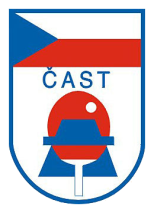 ČESKÁ ASOCIACE STOLNÍHO TENISUCZECH TABLE TENNIS ASSOCIATION, IČ: 00676888160 17, Praha 6, Zátopkova 100/2, pošt. schránka 40www.ping-pong.cz , e-mail: ctta@cuscz.cz  fax: 00420 242 429 250ČESKÁ ASOCIACE STOLNÍHO TENISUCZECH TABLE TENNIS ASSOCIATION, IČ: 00676888160 17, Praha 6, Zátopkova 100/2, pošt. schránka 40www.ping-pong.cz , e-mail: ctta@cuscz.cz  fax: 00420 242 429 250ČESKÁ ASOCIACE STOLNÍHO TENISUCZECH TABLE TENNIS ASSOCIATION, IČ: 00676888160 17, Praha 6, Zátopkova 100/2, pošt. schránka 40www.ping-pong.cz , e-mail: ctta@cuscz.cz  fax: 00420 242 429 250ČESKÁ ASOCIACE STOLNÍHO TENISUCZECH TABLE TENNIS ASSOCIATION, IČ: 00676888160 17, Praha 6, Zátopkova 100/2, pošt. schránka 40www.ping-pong.cz , e-mail: ctta@cuscz.cz  fax: 00420 242 429 250ČESKÁ ASOCIACE STOLNÍHO TENISUCZECH TABLE TENNIS ASSOCIATION, IČ: 00676888160 17, Praha 6, Zátopkova 100/2, pošt. schránka 40www.ping-pong.cz , e-mail: ctta@cuscz.cz  fax: 00420 242 429 250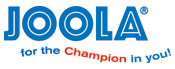 